FLTA-Program 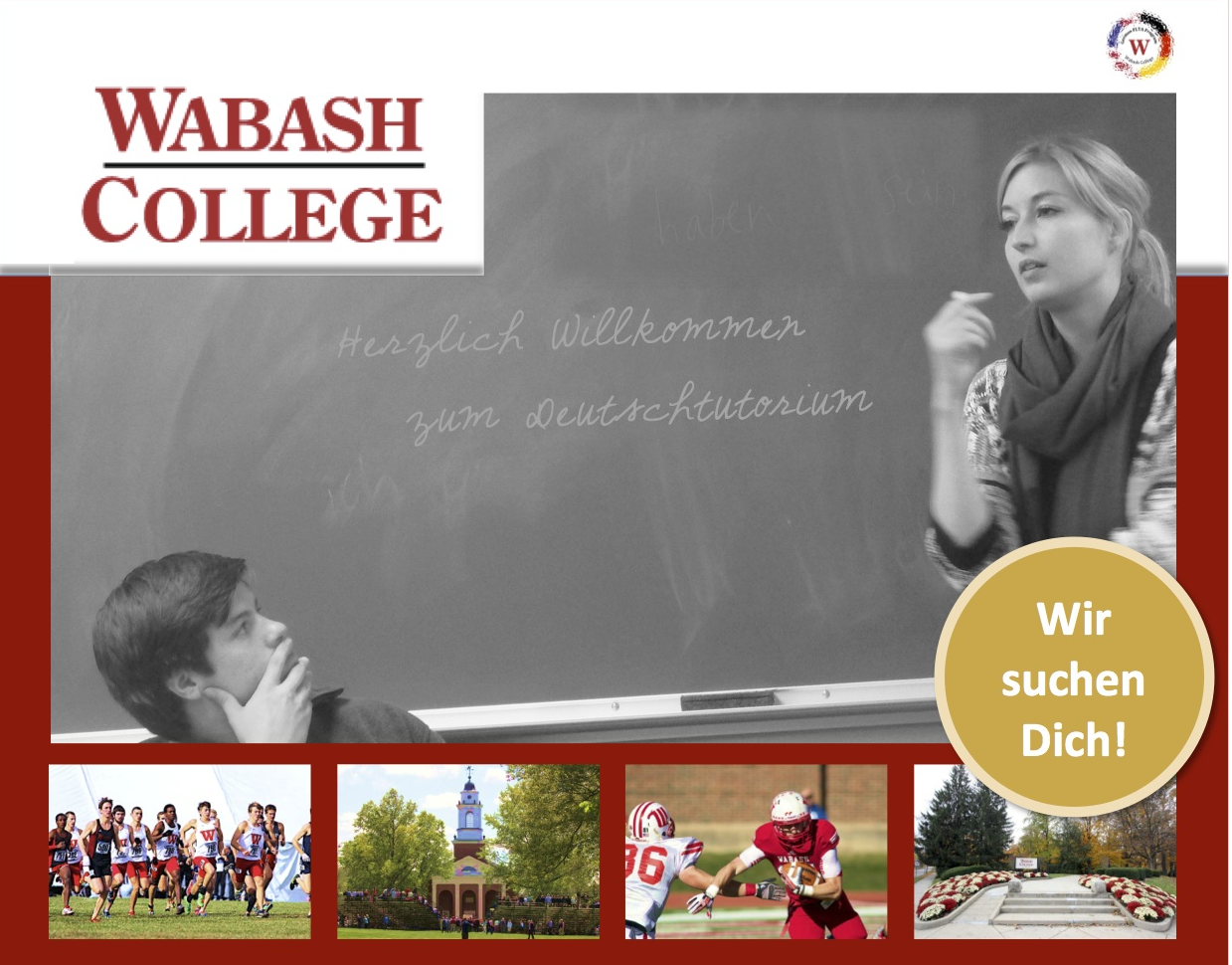 GERMANI. GENERAL INFORMATION ABOUT THE PROGRAMThe ProgramThe FLTA-Program (Foreign Language Teaching Assistant) at Wabash College in Crawfordsville, Indiana, is a 10-month program which aims to cultivate intellectual and cultural exchange between Germany and the United States. One of the most important aspects of the program is the combination of ‘teaching’ and ‘learning’:Wabash College offers you the opportunity to teach German as a foreign language and to simultaneously experience the life of a college student in the US.Your Role as a TeacherIn cooperation with the two German professors you will design a weekly outline for your tutorials, the so-called German Labs. These labs take place on two different levels and give the students a great opportunity to revise the topics that have been introduced and worked on in class. With your help as a native speaker and cultural ambassador, the labs create a unique communicative environment for the students to learn more about German language, traditions, and much more. Furthermore, you will play in important role in the biggest language club on campus: the German Club. Together with the members of the club, you will organize various activities and events both on and off campus. Including your hours for preparing and teaching the labs, tutoring students who need extra help, and helping with the German Club, you will work approximately 20 hours per week.Your Role as a StudentTo also give you authentic insights in the college life from a student’s perspective, you will take two classes per semester. You can choose your courses according to your interests. You will not receive official Wabash credits for these courses, but professors can provide a written assessment and your home department may grant credit on that basis. You can find an overview about the courses that are currently offered this semester at: http://wabash.edu/registrar/.II. BENEFITSWhat Does the College Offer Me?PaymentFor your work as a teaching assistant you will receive a monthly salary of approximately $400. The exact amount will be stated when you sign your contract considering the most recent rate of taxation. Flight Tickets and VisaThe college will organize your trip from Germany to the States and back. The college will book the flight tickets.Nevertheless, you will responsible to apply for the respective visa. The college will pay for the costs for this application and we will also be able to help you with questions regarding this process. Accommodation and Meal PlanTogether with other international teaching assistants, you will share a house very close to the campus. Furthermore, you will receive a meal plan that covers 15 meals per week. III. REQUIREMENTSAm I Qualified for this Position?ProfileThe following criteria have to be met in order to be eligible for applying:IV. APPLICATIONHow Can I Apply for the Program?DocumentsThe following documents are due by January 16, 2015.V. CONTACTSIf I Have Questions, Whom Can I Ask?ContactIf you have question concerning… the FLTA-program, the college, your role as teaching assistant, …  feel free to contact:Greg Redding: reddingg@wabash.edu(German and English)bureaucratic  issues like your salary, feel free to contact:Rachel Barclay: barclayr@wabash.edu(English)What Does the Work as Teaching Assistant Imply?You are at least in the 5th semester or have a BA degreeYou should speak English at the C1-level or higher (see Common European Framework of Reference for Languages)You already have some experience in the field German as a Foreign LanguageYou are not older than 30The completed form with your personal information, you can find this form online on our websiteYour résumé, written in EnglishA cover letter; written in English (approx. 1 page)Two letters of reference, written by two people who can judge your qualification (e.g. professors, bosses, etc.)A record of your gradesSubmit electronically to: Modernlanguages@wabash.eduAnd in paper form to:Elisabeth Trnka-HammelDezernat International BeziehungenUniversität HeidelbergSeminarstraße 2, Raum 130A